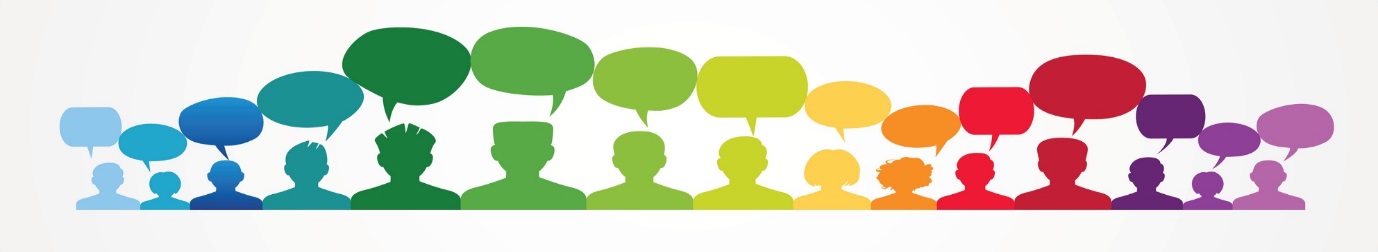 Dear Colleague,	Welcome to the November 2019 edition of our Public Involvement update from the Public Involvement Programme (PIP) at NICE. For more information about how we involve patients and the public in NICE’s work please visit our get involved page on the NICE website. If you would like information on all of NICE’s work, please subscribe to our newsletters and alerts. NICE is also on Twitter – for news and updates please follow @NICEComms. For messages specifically from the PIP follow us at @NICEGetInvolved.Register as a stakeholder organisation for the specific topics of interest to you. NICE stakeholder registration.If you have any comments about the content of this update or ideas about what you’d like to see in the next edition, please contact sally.taylor@nice.org.uk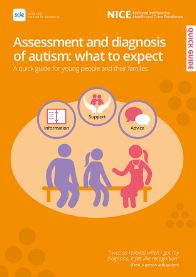 Our new quick guide 'Assessment and diagnosis of autism: what to expect' is based on our 'Autism spectrum disorder in under 19s' guideline.
More than 1 in 100 people are autistic. This affects people in different ways. It can bring strengths but also some challenges that can impact on how comfortable, healthy and happy you feel. Getting the right diagnosis and support is important.
Produced for young people of secondary school age and their families, the quick guide talks about what to expect before, during and after an autism assessment
Learn more about: our quick guide----------------------------------------------------------------------------------------------------------------‘For World Mental Health Day we featured a week long Twitter campaign focusing on mental health. If you missed the tweets see @NICEGetInvolved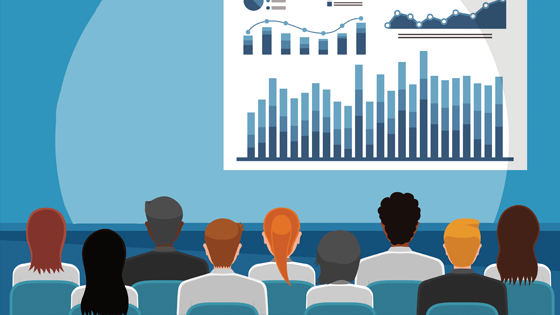 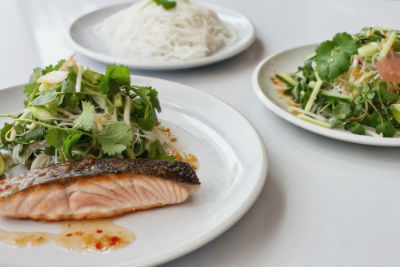 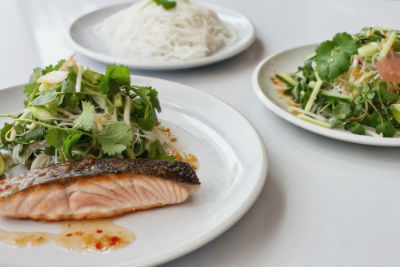 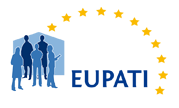 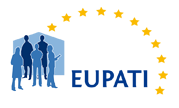 